ASSUNTO: MOÇÃO DE CONGRATULAÇÕES E APLAUSOS AO MOGIMIRIANO PATRYCK LANZA DOS REIS PELA CONVOCAÇÃO PARA SELEÇÃO BRASILEIRA DE FUTEBOL SUB-15. DESPACHOSALA DAS SESSÕES____/____/_____	                 PRESIDENTE DA MESAMOÇÃO Nº    DE 2019.SENHOR PRESIDENTE, SENHORAS VEREADORAS E VEREADORES,  			       REQUEIRO à Mesa na forma regimental de estilo e depois de ouvido o Douto Plenário que seja consignado em Ata de Nossos Trabalhos MOÇÃO DE CONGRATULAÇÕES E APLAUSOS PARA AO MOGIMIRIANO PATRYCK LANZA DOS REIS POR SUA CONVOCAÇÃO PARA SELEÇÃO BRASILEIRA DE FUTEBOL SUB-15.			       Vale ressaltar que conforme noticiado, Patryck, Campeão do Campeonato Paulista Sub-15 pelo São Paulo, com direito a gol nas semifinais contra o Corinthians, o lateral-esquerdo mogimiriano Patryck Lanza dos Reis, de 15 anos, foi convocado para a seleção brasileira de Futebol Sub-15.  			        É de bom alvitre destacar que a Seleção Brasileira Sub-15, comandada pelo técnico do Vasco da Gama, Dudu Patetuci, realizou um período de treinamentos na Granja Comary, em Teresópolis-RJ, entre os dias 9 e 14 de dezembro de 2018. Sendo que esta etapa de treinos foi uma preparação para um quadrangular que será disputado a partir de 16 de fevereiro de 2019 entre Brasil, Espanha, Inglaterra e França.		                    Sendo assim, REQUEIRO que do decidido por essa Casa de Leis, seja oficiado o jovem Mogimiriano Patryck Lanza dos Reis congratulando-o por esta convocação para a Seleção Brasileira de Futebol Sub-15. Sala das Sessões “Vereador Santo Rótolli”, aos 04 de Fevereiro de 2019.VEREADOR MOACIR GENUÁRIO      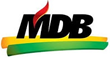 